ECLAIRCIESÉCLAIRCIES-MEDIAS Année scolaire 2020-2021 DOSSIER DE CANDIDATUREEtablissements scolairesLe dossier est à renvoyer avant le 22 mai 2020 - Délai de rigueur par voie numérique aux personnes suivantes :
DRAC : Gwenaëlle DUBOST, conseillère action culturelle et territoriale DRAC Nouvelle- Aquitaine (pour les établissements dans les départements de Charente Maritime, Deux Sèvres et Vienne) :  gwenaelle.dubost@culture.gouv.fr
DRAC : David REDON, conseiller action culturelle et territoriale DRAC Nouvelle- Aquitaine (pour les établissements dans le département de Charente) : david.redon@culture.gouv.fr
DAAC : Annie MATHIEU, déléguée académique à l’action culturelle, Rectorat de Poitiers daac@ac-poitiers.fr
CLEMI : Véronique CHAINE, coordonnatrice CLEMI de l’académie de Poitiers, clemi@ac-poitiers.fr
Merci de spécifier le nom du document envoyé pour faciliter son archivage (ex. : eclaircies_lycee_georgesbrassens.pdf ou eclaircies-medias_collègepierreloti.pdf). ÉTABLISSEMENT PILOTE DU PROJET 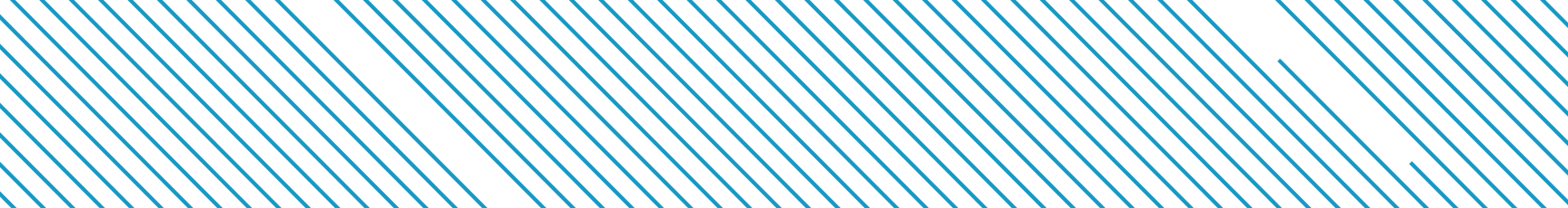 NOM DE L’ÉTABLISSEMENT PILOTEAdresse : Téléphone : 				Mail : Interlocuteur pour le dispositif Nom : Fonction : Coordonnées : Signature du responsable de l’établissement
PROJET DE LA RÉSIDENCE 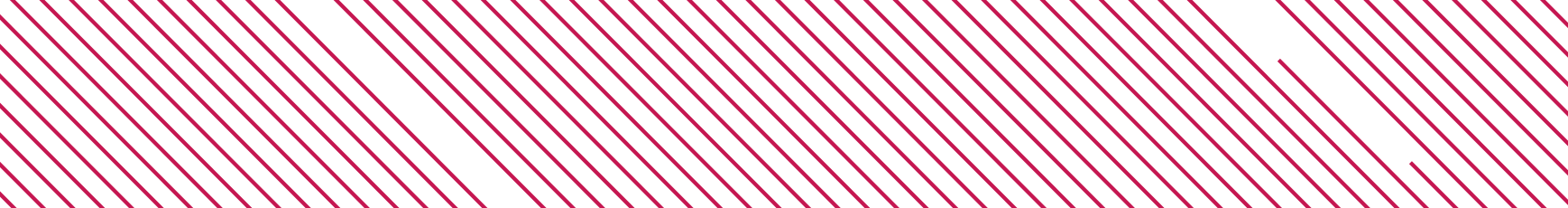 INTITULÉ DU PROJET : Domaine(s) artistique(s) ou type de média: Le choix des disciplines artistiques, ou de la thématique pour une résidence de journalisme, fait partie des perspectives à élaborer entre les établissements. Ces pistes seront à retravailler en concertation avec l’intervenant (e) ultérieurement. Il est conseillé de choisir 2 ou 3 domaines artistiques, ou thèmes journalistiques, pour faciliter la mise en regard avec les intervenants (es) candidats (es) au dispositif de résidence.  SPECTACLE VIVANT : Entourer un/des domaine(s) : Musique - Cirque - Théâtre - Marionnettes - Danse - Arts de rue  ARTS VISUELS : Entourer un/des domaine(s) : Arts plastiques - Design - Photographie - Architecture - Cinéma et audiovisuel  ARTS NUMÉRIQUES  CRÉATION SONORE  LITTÉRATURE ÉCRITURE AUTRE DISCIPLINE ARTISTIQUE (préciser) : __________________________________________________________ ÉDUCATION AUX MÉDIAS ET À L’INFORMATION Entourer un/des domaine(s) : Presse écrite – Radio - Web media, - Autre (préciser) : ______________________________________Objectifs et description du projet ÉQUIPE PROJET ÉCOLES / ÉTABLISSEMENTS SCOLAIRES IMPLIQUÉS École : (préciser son nom, la personne référente, son mail, le nombre de classes et d’élèves concernés)Collège : (préciser son nom, la personne référente, son mail, le nombre de classes et d’élèves concernésLycée : (préciser son nom, la personne référente, son mail, le nombre de classes et d’élèves concernésÉTABLISSEMENTS NON SCOLAIRES IMPLIQUÉS (centre social, IME, EHPAD, MJC, etc.) Etablissement : (préciser son nom, son statut, le nom de la personne référente et son mail, le nombre de jeunes concernés).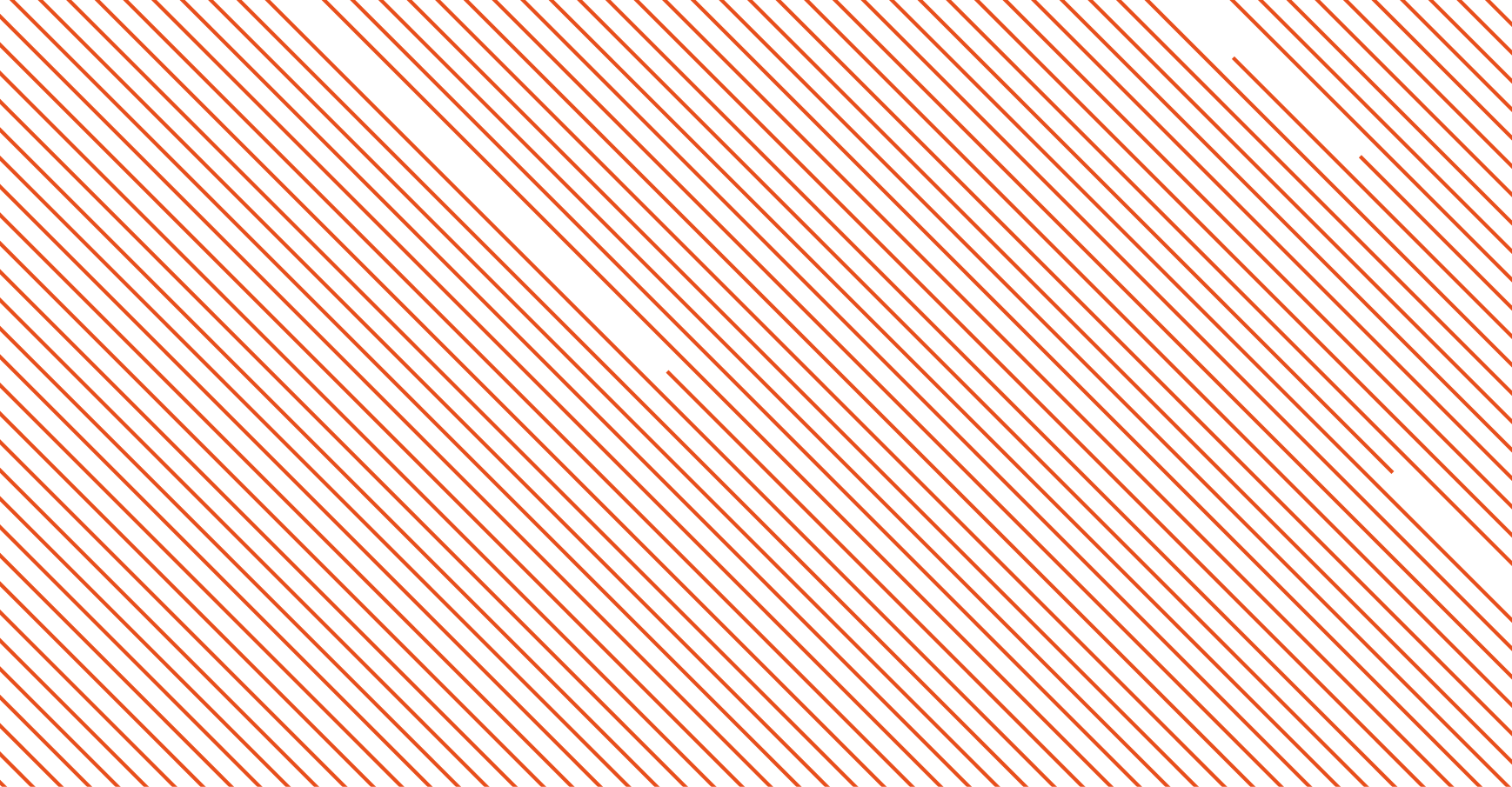 PARTENAIRES CULTURELS DU TERRITOIRE Préciser son nom, son statut, le nom de la personne référente et son mail.AUTRES PARTENAIRES : 
Institutionnels (collectivités territoriales ...) - Privés.Préciser son nom et le mail de  la personne référente.COMPOSITION DE L’ÉQUIPE PROJETTYPOLOGIE DES ACTIONS PROPOSÉES 1) TEMPS SCOLAIRE Ateliers de pratique (10 à 12H)Nombre d’heures : Établissements concernés : Groupes concernés : Autres interventions envisagées Lieux :Publics : 2) HORS TEMPS SCOLAIRE (centre social, IME, EHPAD, MJC, médiathèque etc.) Ateliers de pratique (10 à 12H)Nombre d’heures :Établissements concernés : Groupes concernés : 3) ATELIERS de 3HPremier atelier : Public envisagé : Deuxième atelier : Public envisagé : 4) AUTRES ACTIONS SPÉCIFIQUES Public envisagé :Actions spécifiques à destination des parents :Rencontres dans un équipement culturel :RÉALISATION VOLET CULTUREL / EDUCATIF DU PROJET D’ÉTABLISSEMENT À quel(s) axe(s)/priorité(s) le projet artistique / éducatif répond- t-il ? :Quels apports éducatifs et pédagogiques sont attendus ? :Quelles sont les attentes vis à vis de l’artiste ou du journaliste ? :Quel est le projet de réalisation finale ? :CONDITIONS MATÉRIELLES DE DÉROULEMENT DE LA RÉSIDENCEPériode de résidence envisagée : Lieu d’hébergement de l’intervenant : Lieux de travail : BUDGET PRÉVISIONNEL Objectif et description du projet :Signature du/des responsables de l’établissement.Signature du/des responsables de l’établissement.Signature du/des responsables de l’établissement.Signature du/des responsables de l’établissement.Signature du/des responsables de la structure.Liste des partenaires pressentis.Signature du/des responsables du/des partenaires.Indiquez les noms des différentes personnes qui la composent et leur structure de rattachement (ex : Monsieur X, animateur du centre socio-culturel Y).Date fixée pour la réunion de l’équipe projet qui fera le choix de l’intervenant (entre le 13 et le 17 juin 2020) : RECETTES RECETTES DÉPENSESDÉPENSESSubventions DRACRectorat (DAAC)  Conseil RégionalConseil Départemental CommunesEPCI 5000 €1000 €Coûts intervenant Rémunération Déplacements Restauration Matériel Établissements impliquésÉcole(s)Collège(s)Lycée(s)Hébergement de l’intervenant Etablissement(s) non scolaire(s) Déplacements des jeunes Voyages, Sorties/visites BilletterieFSE/MDL/ALESA Frais de restitutionMécénat - Dons Autres dépenses (préciser)Autres (préciser)TOTALTOTALVALORISATION  RECETTESVALORISATION  RECETTESVALORISATION  DÉPENSESVALORISATION  DÉPENSESCollectivités Location de sallePersonnelAutres Etablissements PersonnelLocation de salleAutres (préciser)Collectivités Prêt de sallePersonnelAutres Etablissements PersonnelPrêt de salleAutres (préciser)TOTAL TOTAL